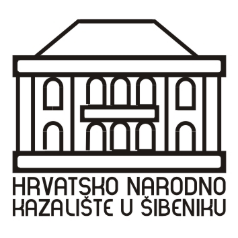 IZVJEŠTAJ O IZVRŠENJUFINANCIJSKOG PLANAHRVATSKOG NARODNOG KAZALIŠTAU ŠIBENIKU ZA 2022. GODINUŠibenik, 24. ožujka 2023.OBRAZLOŽENJE IZVJEŠTAJA O IZVRŠENJU FINANCIJSKOG PLANA ZA 2022. GODINUHrvatsko narodno kazalište u Šibeniku osnovano je Odlukom Gradskog vijeća grada Šibenika (KLASA: 612-03/95-01/2, URBROJ: 2182/01-05-2) 28. travnja 1995. godine i Odlukom o izmjenama i dopunama Odluke o osnivanju kazališne kuće Šibenskog kazališta (KLASA: 612-03/95-01/6, URBROJ: 2182/01-95-1) od 19. listopada 1995. godine. Odlukom Gradskog vijeća grada Šibenika od 19. prosinca 2006. godine, Odluka o osnivanju kazališne kuće Šibenskog kazališta usklađena je s odredbama Zakona o kazalištima („Narodne novine“ br. 71/06.). Odlukom o osnivanju kazališta – Hrvatsko narodno kazalište u Šibeniku (KLASA: 612-01/10-01/2, URBROJ: 2182/01-05-10-2), koju je donijelo Gradsko vijeće grada Šibenika dana 14. travnja 2010. godine, usklađeni su opći akti kazališne kuće – Šibensko kazalište s odredbama Zakona o kazalištu na način da se dotadašnja kazališna kuća preustrojila u kazalište – Hrvatsko narodno kazalište u Šibeniku sa svrhom trajnog obavljanja kazališne djelatnosti, sukladno odredbama Zakona o kazalištima i Zakona o ustanovama. Hrvatsko narodno kazalište u Šibeniku utemeljeno na višestoljetnoj kazališnoj i općekulturnoj tradiciji tisućljetnog Šibenika, javno je kazalište koje se bavi pripremom i organizacijom te javnim izvođenjem dramskih, glazbeno-scenskih, lutkarskih i drugih scenskih djela. HNK u Šibeniku organizira i manifestaciju dječjeg stvaralaštva i stvaralaštva za djecu Međunarodni dječji festival Šibenik – Hrvatska.Izmjenama i dopunama financijskog plana za 2022. godinu planiran je uravnoteženi ukupan financijski plan u visini od 8.555.400,00 kn, a izvršen je u visini od 8.280.642,11 kn rashoda i visini od 8.821.044,95 kn prihoda. Financijskim planom utvrđeno je ostvarivanje programa Kazališna direkcija, Kazališni programi, Glazbeno-scenski programi i Međunarodni dječji festival.U nastavku se daje pregled općeg dijela izvršenja financijskog plana, prihodi i primici po ekonomskoj klasifikaciji, ukupni prihodi i rashodi po izvorima financiranja, te posebni dio po programskoj, ekonomskoj klasifikaciji i izvorima financiranja uz obrazloženje po programima.Ravnatelj HNK u Šibeniku								     Jakov Bilić, mag.art.IZVJEŠTAJ O IZVRŠENJU FINANCIJSKOG PLANA ZA 2022.
OPĆI DIOIZVJEŠTAJ O IZVRŠENJU FINANCIJSKOG PLANA ZA 2022.
OPĆI DIOIZVJEŠTAJ O IZVRŠENJU FINANCIJSKOG PLANA ZA 2022.
OPĆI DIOIZVJEŠTAJ O IZVRŠENJU FINANCIJSKOG PLANA ZA 2022.
OPĆI DIOPrihodi/rashodiOstvarenje 2021.Godišnji plan
2022.Ostvarenje
2022.PRIHODI UKUPNO7,735,726.418,555,400.008,821,044.97Prihodi poslovanja7,735,726.418,555,400.008,821,044.97Prihodi od prodaje nefinancijske imovine0.000.000.00RASHODI UKUPNO7,944,469.728,555,400.008,280,642.11Rashodi poslovanja6,448,133.318,135,400.007,861,610.79Rashodi za nefinancijsku imovinu1,496,336.41420,000.00419,031.32RAZLIKA - VIŠAK/MANJAK-208,743.310.00540,402.86Viškovi/manjkoviOstvarenje 2021.Godišnji plan
2022.Ostvarenje
2022.Ukupni donos manjka iz prethodnih godina312,442.17300,000.00470,670.48VIŠAK IZ PRETHODNIH GODINA KOJI ĆE SE RASPOREDITI/POKRITI-521,185.48100,000.0069,732.38Račun financiranjaOstvarenje 2021.Godišnji plan
2022.Ostvarenje
2022.Primici od financijske imovine i zaduživanja 0.000.00 0.00 Izdaci za financijsku imovinu i otplate zajmova0.00 0.00 NETO FINANCIRANJE0.000.000.00VIŠAK/MANJAK + NETO FINANCIRANJE-521,185.48100,000.0069,732.38PRIHODI I PRIMICI PO EKONOMSKOJ KLASIFIKACIJIPRIHODI I PRIMICI PO EKONOMSKOJ KLASIFIKACIJIPRIHODI I PRIMICI PO EKONOMSKOJ KLASIFIKACIJIPRIHODI I PRIMICI PO EKONOMSKOJ KLASIFIKACIJIPRIHODI I PRIMICI PO EKONOMSKOJ KLASIFIKACIJIKontoNazivGodišnji planOstvarenjeIndeksHRVATSKO NARODNO KAZALIŠTE U ŠIBENIKUHRVATSKO NARODNO KAZALIŠTE U ŠIBENIKU8,555,400.008,821,044.97103.11%636Pomoći proračunskim korisnicima iz proračuna koji im nije nadležan632,000.00632,000.00100,00%652Prihodi po posebnim propisima975,150.00913,487.0093,68%661Prihodi od prodaje proizvoda i robe te pruženih usluga497,000.00489,219.4798,43%663Donacije od pravnih i fizičkih osoba izvan općeg proračuna i povrat donacija po protestiranim jamstvima152,250.00154,255.51101,32%671Prihodi iz nadležnog proračuna za financiranje redovne djelatnosti korisnika proračuna6,299,000.006,629,980.72105.26%683Ostali prihodi2,102.27-PRIHODI I PRIMICI PO EKONOMSKOJ KLASIFIKACIJIPRIHODI I PRIMICI PO EKONOMSKOJ KLASIFIKACIJIPRIHODI I PRIMICI PO EKONOMSKOJ KLASIFIKACIJIPRIHODI I PRIMICI PO EKONOMSKOJ KLASIFIKACIJIPRIHODI I PRIMICI PO EKONOMSKOJ KLASIFIKACIJIIzvor financiranjaNaziv izvora financiranjaGodišnji planOstvarenjeIndeks11Opći prihodi i primiciOpći prihodi i primiciOpći prihodi i primiciOpći prihodi i primiciPRIHODI6,299,000.006,629,980.72105.26%RASHODI6,299,000.006,114,591.8397.07%21Pomoći iz državnog proračunaPomoći iz državnog proračunaPomoći iz državnog proračunaPomoći iz državnog proračunaPRIHODI545,000.00545,000.00100%RASHODI545,000.00545,000.00100%22Pomoći iz županijskog proračunaPomoći iz županijskog proračunaPomoći iz županijskog proračunaPomoći iz županijskog proračunaPRIHODI87,000.0087,000.00100%RASHODI87,000.0087,000.00100%31DonacijeDonacijeDonacijeDonacijePRIHODI152,250.00154,255.51101.32%RASHODI152,250.00152,250.00100%445Ostali prihodi za posebne namjeneOstali prihodi za posebne namjeneOstali prihodi za posebne namjeneOstali prihodi za posebne namjenePRIHODI975,150.00913,487.0093.68%RASHODI975,150.00898,357.4692.13%71Vlastiti prihodiVlastiti prihodiVlastiti prihodiVlastiti prihodiPRIHODI497,000.00491,321.7298.86%RASHODI497,000.00483,442.8297.27%UKUPNI PRIHODIUKUPNI PRIHODI8,555,400.008,821,044.95103.11%UKUPNI RASHODIUKUPNI RASHODI8,555,400.008,280,642.1196.79%POSEBNI DIO
IZVJEŠTAJ O IZVRŠENJU FINANCIJSKOG PLANA ZA 2022. GODINU
PO PROGRAMSKOJ, EKONOMSKOJ KLASIFIKACIJI I IZVORIMA FINANCIRANJA
RASHODI I IZDACIPOSEBNI DIO
IZVJEŠTAJ O IZVRŠENJU FINANCIJSKOG PLANA ZA 2022. GODINU
PO PROGRAMSKOJ, EKONOMSKOJ KLASIFIKACIJI I IZVORIMA FINANCIRANJA
RASHODI I IZDACIPOSEBNI DIO
IZVJEŠTAJ O IZVRŠENJU FINANCIJSKOG PLANA ZA 2022. GODINU
PO PROGRAMSKOJ, EKONOMSKOJ KLASIFIKACIJI I IZVORIMA FINANCIRANJA
RASHODI I IZDACIPOSEBNI DIO
IZVJEŠTAJ O IZVRŠENJU FINANCIJSKOG PLANA ZA 2022. GODINU
PO PROGRAMSKOJ, EKONOMSKOJ KLASIFIKACIJI I IZVORIMA FINANCIRANJA
RASHODI I IZDACIPOSEBNI DIO
IZVJEŠTAJ O IZVRŠENJU FINANCIJSKOG PLANA ZA 2022. GODINU
PO PROGRAMSKOJ, EKONOMSKOJ KLASIFIKACIJI I IZVORIMA FINANCIRANJA
RASHODI I IZDACIKontoNazivGodišnji planOstvarenjeIndeksHRVATSKO NARODNO KAZALIŠTE U ŠIBENIKU8,555,400.008,280,642.1196,79%PROGRAMI KULTURE 1530015,218,000.005,045,267.8196,69%Kazališna direkcija 153001015,218,000.005,045,267.8196,69%Opći prihodi i primici 115,023,000.004,863,824.9996,83%311Plaće (Bruto)2,860,000.002,769,431.5796,83%312Ostali rashodi za zaposlene370,000.00344,475.1093,10%313Doprinosi na plaće400,000.00384,374.9196,09%321Naknade troškova zaposlenima197,000.00189,076.3295,98%322Rashodi za materijal i energiju309,000.00308,902.8399,97%323Rashodi za usluge346,000.00342,366.3298,95%324Naknade troškova osobama izvan radnog odnosa2,000.00662.0033,10%329Ostali nespomenuti rashodi poslovanja116,000.00102,765.8488,59%343Ostali financijski rashodi3,000.002,738.7891,29%422Postrojenja i oprema420,000.00419,031.3299,77%Vlastiti prihodi 71195,000.00181,442.8293,05%322Rashodi za materijal i energiju150,000.00156,157.21104,10%323Rashodi za usluge35,000.0023,397.1766,85%329Ostali nespomenuti rashodi poslovanja5,000.001,888.4437,77%343Ostali financijski rashodi5,000.00KAZALIŠNI PROGRAMI 1530021,255,000.001,182,214.9294,20%Kazališni programi 15300201763,000.00732,873.7696,05%Opći prihodi i primici 11278,000.00263,925.6394,94%321Naknade troškova zaposlenima25,000.0011,320.2045,28%322Rashodi za materijal i energiju40,000.0039,916.6299,79%323Rashodi za usluge136,000.00136,002.75100,00%324Naknade troškova osobama izvan radnog odnosa52,000.0051,966.0299,93%329Ostali nespomenuti rashodi poslovanja25,000.0024,720.0498,88%Pomoći iz državnog proračuna 21130,000.00130,000.00100,00%323Rashodi za usluge130,000.00130,000.00100,00%Prihodi za posebne namjene 445355,000.00338,948.1395,48%321Naknade troškova zaposlenima35,000.0027,126.0077,50%322Rashodi za materijal i energiju39,000.0038,480.5598,67%323Rashodi za usluge235,000.00234,670.3599,86%324Naknade troškova osobama izvan radnog odnosa25,000.0024,365.0097,46%329Ostali nespomenuti rashodi poslovanja20,000.0014,052.4770,26%343Ostali financijski rashodi1,000.00253.7625,38%Program dramskih gostovanja 15300202492,000.00449,341.1691,33%Opći prihodi i primici 1198,000.0097,248.8799,23%323Rashodi za usluge65,000.0064,481.3999,20%324Naknade troškova osobama izvan radnog odnosa26,000.0025,867.3699,49%329Ostali nespomenuti rashodi poslovanja7,000.006,900.1298,57%Prihodi za posebne namjene 445300,000.00258,092.2986,03%322Rashodi za materijal i energiju14,000.0013,999.38100,00%323Rashodi za usluge130,000.00129,965.4599,97%324Naknade troškova osobama izvan radnog odnosa110,000.0088,874.9780,80%329Ostali nespomenuti rashodi poslovanja45,000.0024,665.5254,81%343Ostali financijski rashodi1,000.00586.9758,70%Vlastiti prihodi 7194,000.0094,000.00100,00%323Rashodi za usluge94,000.0094,000.00100,00%GLAZBENO SCENSKI PROGRAMI 153003140,000.00114,268.6481,62%Glazbeno scenski programi 15300301140,000.00114,268.6481,62%Opći prihodi i primici 1145,000.0038,101.6084,67%323Rashodi za usluge38,000.0032,642.5285,90%324Naknade troškova osobama izvan radnog odnosa2,000.001,935.0096,75%329Ostali nespomenuti rashodi poslovanja5,000.003,524.0870,48%Pomoći iz državnog proračuna 2115,000.0015,000.00100,00%321Naknade troškova zaposlenima3,427.99323Rashodi za usluge15,000.0011,572.0177,15%Prihodi za posebne namjene 44580,000.0061,167.0476,46%321Naknade troškova zaposlenima18,000.0013,780.0176,56%323Rashodi za usluge55,000.0047,387.0386,16%324Naknade troškova osobama izvan radnog odnosa2,000.00329Ostali nespomenuti rashodi poslovanja5,000.00MEĐUNARODNI DJEČJI FESTIVAL 1530041,942,400.001,938,890.7499,82%Međunarodni dječji festival 153004011,942,400.001,938,890.7499,82%Opći prihodi i primici 11855,000.00851,490.7499,59%322Rashodi za materijal i energiju22,000.0021,784.4099,02%323Rashodi za usluge318,000.00314,748.5598,98%324Naknade troškova osobama izvan radnog odnosa402,000.00401,998.79100,00%329Ostali nespomenuti rashodi poslovanja113,000.00112,959.0099,96%Pomoći iz državnog proračuna 21400,000.00400,000.00100,00%323Rashodi za usluge400,000.00400,000.00100,00%Pomoći iz županijskog proračuna 2287,000.0087,000.00100,00%323Rashodi za usluge87,000.0087,000.00100,00%Donacije 31152,250.00152,250.00100,00%323Rashodi za usluge152,250.00152,250.00100,00%Prihodi za posebne namjene 445240,150.00240,150.00100,00%322Rashodi za materijal i energiju29,000.0028,868.6699,55%323Rashodi za usluge184,000.00184,124.96100,07%329Ostali nespomenuti rashodi poslovanja27,150.0027,156.38100,02%Vlastiti prihodi 71208,000.00208,000.00100,00%322Rashodi za materijal i energiju323Rashodi za usluge208,000.00208,000.00100,00%Glava:   00306-33667 HRVATSKO NARODNO KAZALIŠTE U ŠIBENIKUGlava:   00306-33667 HRVATSKO NARODNO KAZALIŠTE U ŠIBENIKUPlanirana sredstva za provedbu8.555.400,00 knIzvršena sredstva za provedbu8.280.642,11 kn  Pokazatelj rezultataOstvareno 96,79 % programaNAZIV PROGRAMA 1021 PROGRAMI KULTUREFunkcijska oznaka0820 Službe kultureRegulatorni okvirOdluka o osnivanju kazališta – Hrvatsko narodno kazalište u Šibeniku ("Službeni glasnik Grada Šibenika" br. 5/10., 8/11., 9/13., 4/19. i 6/20.)           Zakon o kazalištima (˝Narodne novine˝ br. 71/06., 121/13., 26/14. i 98/19.)Opis programa A102101 Kazališna direkcijaCiljevi programa Opći cilj:        Promicanje kulture na području gradaPoseban cilj: Pravodobno i kvalitetno organiziranje kulturnih događanjaPlanirana sredstva za provedbu 5.218.000,00 knIzvršena sredstva za provedbu 5.045.267,81 kn  Pokazatelj rezultata Organizirani događaji vanjskih korisnika u zgradi HNK u Šibeniku, tehnička ispomoć na raznim događanjima, održane dramske radionice i studio te probe Zbora Zdravo maleniObrazloženje Indeks ostvarenja programa iznosi 96,69%. U 2022. godini realizirani su planirani ciljevi te je HNK u Šibeniku realiziralo 29 događaja drugih organizatora u kazalištu, pružilo 29 puta tehničku ispomoć na raznim događanjima i održalo 220 proba dramskog studija, radionica i Zbora Zdravo maleni. Zbor Zdravo maleni imao je 4 javna nastupa, a dramski studio premijerni naslov „Moja priča“. U tijeku godine realiziran je 21 razni događaj poput promocije, predavanja, posjeta kazališta. Ukupan broj događaja u kojem su sudjelovali djelatnici HNK u Šibeniku u 2022. godini je 702 različita programa.NAZIV PROGRAMA 1022 KAZALIŠNI PROGRAMIFunkcijska oznaka0820 Službe kultureRegulatorni okvir Zakon o kazalištima (˝Narodne novine˝ br. 71/06., 121/13., 26/14. i 98/19.)Opis programa A102201 Kazališni programiA102202 Programi dramskih gostovanjaCiljevi programa Opći cilj: Organizacija kazališne sezonePoseban cilj: Produkcija vlastitih premijernih naslova, gostovanja vlastite produkcije, gostovanja drugih kazališnih produkcijaPlanirana sredstva za provedbu 1.255.000,00 knIzvršena sredstva za provedbu 1.182.214,92 kn Pokazatelj rezultata Broj premijernih produkcija, izvedbi i prodanih ulaznica, organiziranih grupnih posjetaObrazloženje Indeks izvršenja programa iznosi 94,20%.HNK u Šibeniku u 2022. godini produciralo je 5 premijernih naslova, vlastite predstave odigralo ukupno 78 puta, od čega 46 u HNK u Šibeniku, a 32 predstave na gostovanjima te su organizirane 142 probe vlastite produkcije. Organizirana je i dramska pretplata nakon pandemijske stanke te je u 2022. godini odigrano 5 predstava u sklopu pretplatničke sezone i 23 predstave u sklopu slobodne prodaje. Prodano je ukupno 12.008 ulaznica za vlastite predstave, grupnih ulaznica obrazovnim ustanovama prodano je 3.409, a ulaznica u slobodnoj prodaji 2.598.Svi pokazatelji premašili su očekivane vrijednosti sukladno Financijskom planu za 2022. godinu.NAZIV PROGRAMA 1023 GLAZBENO-SCENSKI PROGRAMIFunkcijska oznaka0820 Službe kultureRegulatorni okvir Zakon o kazalištima (˝Narodne novine˝ br. 71/06., 121/13., 26/14. i 98/19.)Opis programa A102301 Glazbeno-scenski programiCiljevi programa Opći cilj: Organizacija koncerata i glazbeno-scenskih programaPoseban cilj: Organizacija glazbenih programa na visokoj umjetničkoj etično – estetskoj razini s ciljem aktualizacije pojedinih tema iz Hrvatske i svjetske glazbene scene, ostvaruje kulturno – socijalni angažman u vlastitoj sredini te pridonosi promidžbi hrvatske glazbene umjetnostiPlanirana sredstva za provedbu 140.000,00 knIzvršena sredstva za provedbu 114.268,64 kn Pokazatelj rezultata Broj održanih koncerata i ostalih glazbeno-scenskih programaObrazloženje Indeks godišnjeg ostvarenja iznosi 81,62%. U 2022. godini u vlastitoj organizaciji održano je 6 koncerata, te realizirano 14 glazbeno-poetskih programa „Arsenov feral“. Smanjeni udio realiziranog programa u odnosu na planirani odnosi se na organizaciju koncerta u prosincu 2022. godini koji je prepušten vanjskom organizatoru za čije je potrebe ustupljeno kazalište sukladno Pravilniku o cijenama HNK u Šibeniku.Svi pokazatelji premašili su očekivane vrijednosti sukladno Financijskom planu za 2022. godinu.NAZIV PROGRAMA 1024 MEĐUNARODNI DJEČJI FESTIVALFunkcijska oznaka0820 Službe kultureRegulatorni okvir Odluka o osnivanju kazališta – Hrvatsko narodno kazalište u Šibeniku ("Službeni glasnik Grada Šibenika" br. 5/10., 8/11., 9/13., 4/19. i 6/20.)           Zakon o kazalištima (˝Narodne novine˝ br. 71/06., 121/13., 26/14. i 98/19.)Pravilnik o statusu, financiranju i donošenju programa Međunarodnog dječjeg festivala Šibenik – Hrvatska (˝Narodne novine ˝, br. 104/19. i 110/19.)Opis programa A102401 Međunarodni dječji festivalCiljevi programa Opći cilj: Promicanje stvaralaštva za djecu i dječjeg stvaralaštvaPoseban cilj: Organizacija MDF-a, okruglih stolova i razvijanje međunarodne kulturne suradnjePlanirana sredstva za provedbu 1.452.000,00 knIzvršena sredstva za provedbu 1.438.098,11 kn Pokazatelj rezultata Broj održanih programa – predstava, projekcija filmova, radionica, broj prodanih ulaznica, broj sudionika Obrazloženje Indeks godišnjeg ostvarenja je 99,82%.Na 62. MDF realizirano je ukupno 135 programa, koje je posjetilo više od 50.000 posjetitelja, od čega je 9.158 posjetitelja bilo na naplatnim programima.Ukupno je održano 12 filmskih projekcija u sklopu Filmskog programa na Gorici, 25 radionica u sklopu Radioničkog programa te je za vrijeme trajanja MDF-a izvedeno 7 inozemnih predstava. Svi pokazatelji premašili su očekivane vrijednosti sukladno Financijskom planu za 2022. godinu.